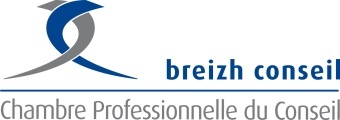 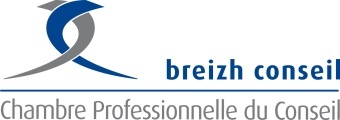 BULLETIN  D’ADHESION 2020(à nous retourner par email ou courrier accompagné de votre contribution financière)OFFRE EXCEPTIONNELLEVotre Cabinet :Raison sociale : ………………………..….Forme juridique : ………………………..….Domaine d’activité : ………………………..….Date de début d’activité : ………………………..….Adresse : ………………………..….Code postal :	Ville : ………………………..….Téléphone :	Tel Portable : ………………………..….Site Internet : ………………………..….Contact :M □				Mme □  			Melle □Nom : ………………………..….Prénom : ………………………..….Fonction : ………………………..….Courriel :	@..................................................Je soussigné(e) ………………………………fonction …………….certifie que les informations portées ci-dessus sont exactes et confirme mon adhésion 2020 à la Chambre Professionnelle du Conseil – Normandie en qualité de :Au regard des difficultés actuelles, nous avons décidé de diviser le montant de la cotisation par 2 pour 2020 :(Utilisez la case adéquate pour déterminer le montant de votre cotisation 2020).Fait à ………………………..…. le …………. 
Règlement du montant TTC	 - par chèque à l’ordre de « CPC NORMANDIE » 									A envoyer avec votre règlement à la CPC – 205 rue de Bayeux – 14000 CAEN
    	 		- ou par virement IBAN : FR76 1027 8021 2600 0204 4850 104 		Votre statutAssujetti à la TVANon assujetti à la TVANouveau consultant90 € HT = 108 € TTC80 € HT = 96 € TTCMembre Titulaire140 € HT = 168 € TTC125 € HT = 150 € TTC